Federazione Italiana Giuoco Calcio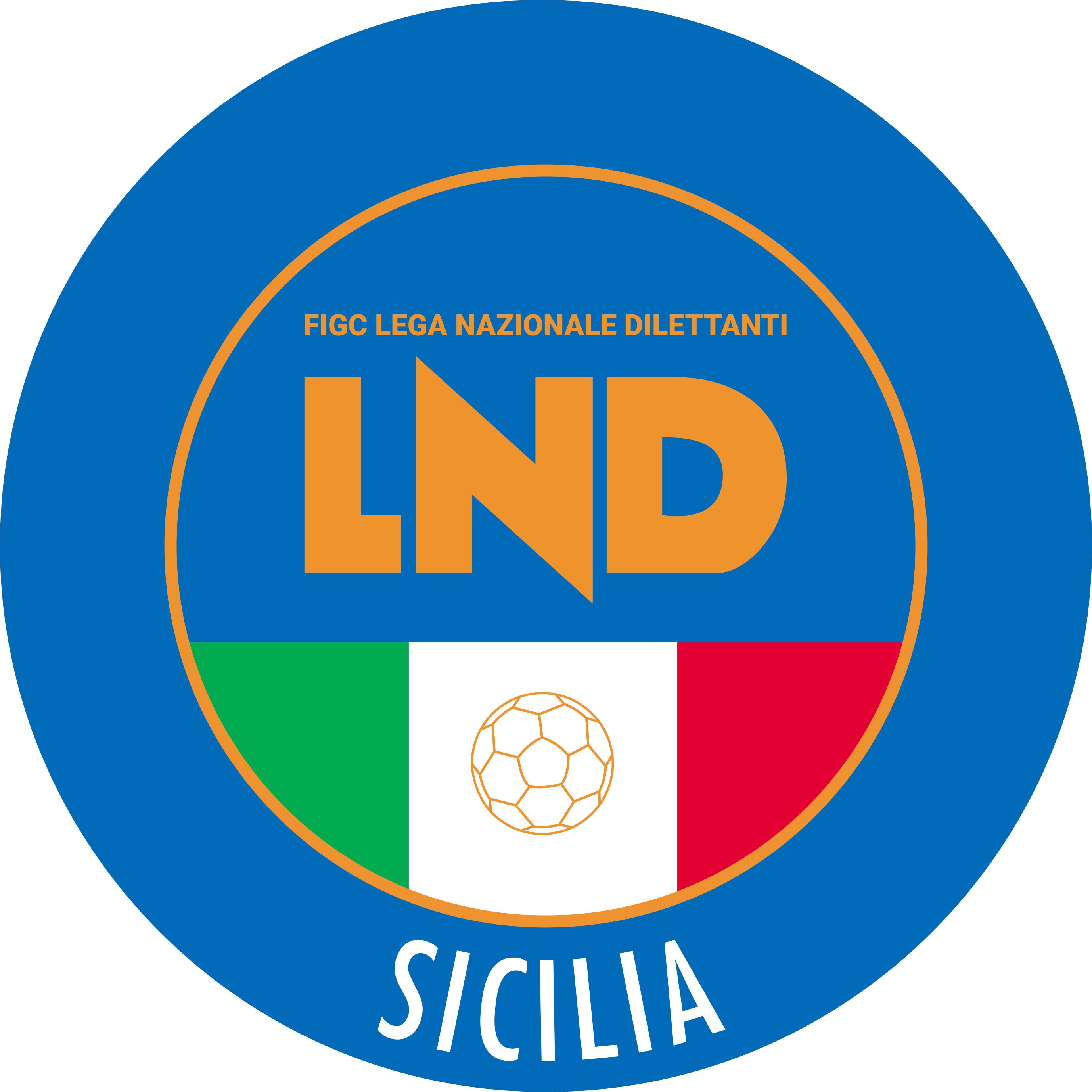 Lega Nazionale DilettantiCOMITATO REGIONALE SICILIAVia Orazio Siino s.n.c., 90010 FICARAZZI - PACENTRALINO: 091.680.84.02Indirizzo Internet: sicilia.lnd.ite-mail:crlnd.sicilia01@figc.itStagione Sportiva 2022/2023Comunicato Ufficiale n°269 del 22 gennaio 20231.  COMUNICAZIONI DEL COMITATO REGIONALE Comunicazioni dell’ufficio Attività AgonisticaCALCIO A 11 MASCHILECampionato di PromozioneGirone BModifiche al Programma GareCittà di Mistretta/Villarosa Calcio del 22.01.2023 ore 15.00A seguito condizioni meteo avverse ed accordo società, Mercoledì 25.01.2023 ore 15.00Campionato di Prima CategoriaGirone BModifiche al Programma GareCampobello 1970/S.Anna Enna del 22.01.2023 ore 15.00A seguito provvedimento Commissariato P.S. di Licata chiusura impianto sportivo, gara rinviata a Mercoledì 25.01.2023 ore 15.00 su un campo da stabilire.Girone CModifiche al Programma GareCittà di Petralia Sottana/Città di Castellana del 22.01.2023 ore 15.00A seguito condizioni meteo avverse ed accordo società, Mercoledì 25.01.2023 ore 15.00Campionato di Seconda CategoriaGirone BModifiche al Programma GareAtletico Villalba/Serradifalco del 22.01.2023 ore 15.00A seguito condizioni meteo avverse ed accordo società, Mercoledì 25.01.2023 ore 15.00PUBBLICATO ED AFFISSO ALL’ALBO DEL COMITATO REGIONALE SICILIA IL 22 GENNAIO 2023            IL SEGRETARIO						             IL PRESIDENTE       Wanda COSTANTINO							Sandro MORGANA